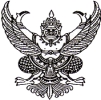 ประกาศองค์การบริหารส่วนตำบลบ้านคูเรื่อง  ให้ผู้ประกอบกิจการหรือบุคคลผู้ซึ่งได้นำรถเกี่ยวข้าว เข้ามาในเขตตำบลบ้านคู ได้ยื่นแจ้งรายการ     เพื่อเสียภาษีชำระค่าธรรมเนียม ใบอนุญาตผู้ประกอบการที่เป็นอันตรายต่อสุขภาพ  พ.ศ.2549 (ประจำปี 256๖/256๗)******************************** อาศัยอำนาจตามความมาตรา 71 แห่งพระราชบัญญัติ สภาตำบลและองค์การบริหารส่วนตำบล พ.ศ.2537 มาตรา 32 มาตรา 54 และมาตรา 63 แห่งพระราชบัญญัติการสาธารณสุข พ.ศ.2535  จึงประกาศให้บุคคลหรือเจ้าของผู้ประกอบการ และผู้ที่เป็นนายหน้ารถเกี่ยวข้าว ได้แจ้งรายการเพื่อเสียภาษี ค่าธรรมเนียมใบอนุญาต ต่อพนักงานเจ้าหน้าที่ ณ ที่ทำการองค์การบริหารส่วนตำบลบ้านคู หากผู้ใดฝ่าฝืนจะมีความผิดและถูกระวางโทษ ตามกฎหมาย                         ทั้งนี้ ตั้งแต่บัดนี้เป็นต้นไป  	  ประกาศ ณ วันที่   1    เดือน พฤศจิกายน พ.ศ.256๖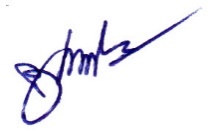                                                                                                                                   (นายเรืองศิลป์    ไอยะ)        	       นายกองค์การบริหารส่วนตำบลบ้านคู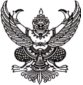 คำสั่งองค์การบริหารส่วนตำบลบ้านคูที  ๓๓๓  /256๖เรื่อง  แต่งตั้งคณะทำงานจัดเก็บค่าธรรมเนียมรถเกี่ยวข้าว*********************อาศัยอำนาจตามความมาตรา 71 แห่งพระราชบัญญัติสภาตำบลและองค์การบริหารส่วนตำบล พ.ศ. 2537 มาตรา 32 มาตรา 54 และมาตรา 63 แห่งพระราชบัญญัติการสาธารณสุข พ.ศ. 2535 และข้อบัญญัติตำบลบ้านคู เรื่อง  การควบคุมกิจการที่เป็นอันตรายต่อสุขภาพ พ.ศ.2549  ดังนั้น เพื่อให้การจัดเก็บค่าธรรมเนียมใบอนุญาตรถเกี่ยวข้าวเป็นไปอย่างมีประสิทธิภาพ และเกิดประโยชน์สูงสุดต่อทางราชการ และขณะนี้เป็นฤดูกาลเก็บเกี่ยว จึงขอแต่งตั้งคณะทำงานดังมีรายชื่อต่อไปนี้1.นางจุฑามาศ  แสวงชัย			ประธานสภาฯ อบต.	 เป็น	ประธานกรรมการ		2.ส.ต.ต.ทวีศักดิ์  อุ่นศิริวงศ์			รองประธานสภาฯ อบต.	  “	กรรมการ3. นางบุญช่วย  ผิ้วไธสง			เลขานุการสภา อบต.	  “	กรรมการ4.นางบุญเที่ยง  โพธิ์ใต้			สมาชิก อบต.หมู่ที่ 1	  “	กรรมการ5. นายเด่นชัย  นารินทร์			สมาชิก อบต.หมู่ที่ ๒	  “	กรรมการ6.นายบุญเรียง  แสงสุขสว่าง			สมาชิก อบต. หมู่ที่ 4	  “	กรรมการ7. นายพชร  แอบไธสง			สมาชิก อบต. หมู่ที่ 5	  “	กรรมการ8. นายดนัย   พรไธสง			สมาชิก อบต. หมู่ที่ 8	  “	กรรมการ9. นายบุญส่ง   พังไธสง			สมาชิก อบต. หมู่ที่ 9	  “	กรรมการ10. นายวงเดือน เหมียดไธสง 		สมาชิก อบต. หมู่ที่ 10	  “	กรรมการ11. นางญาดา  โพธิแสง			สมาชิก อบต. หมู่ที่ 11	  “	กรรมการ12. นายมาโนช  เงินไธสง			สมาชิก อบต. หมู่ที่ 12	  “	กรรมการ13. นางวิมาลา  นาโล			สมาชิก อบต. หมู่ที่ 13	  “	กรรมการ14.นางสาวศุภมาศ  บุญรับ			สมาชิก อบต. หมู่ที่ 14	  “	กรรมการ15.นายเกษม  บรรหาร			สมาชิก อบต. หมู่ที่ 15	  “	กรรมการ16. นางสาวนภาพร  สิ่วไธสง			เจ้าพนักงานจัดเก็บรายได้	  “ 	กรรมการ/เลขานุการ17. นางสาวเฉลิมรัตน์  คำสีแก้ว		เจ้าพนักงานจัดเก็บรายได้	  “	กรรมการ/ผู้ช่วยเลขานุการโดยให้มีหน้าที่ปฏิบัติดังนี้ จัดเก็บค่าธรรมเนียม จากเจ้าของหรือผู้ประกอบการ และผู้ที่เป็นนายหน้ารถเกี่ยวและนำเงินรายได้เป็นค่าธรรมเนียมใบอนุญาต จำนวน 1,000 บาท/คัน นำส่งต่อพนักงานเจ้าหน้าที่ ณ ที่ทำการองค์การบริหารส่วนตำบล หากมีปัญหาหรืออุปสรรคใด ให้แจ้งให้นายกองค์การบริหารส่วนตำบลทราบทันที ใน วัน และเวลาราชการทั้งนี้ ตั้งแต่บัดนี้เป็นต้นไป		สั่ง ณ วันที่    1    เดือน พฤศจิกายน พ.ศ. 256๖(ลงชื่อ)                  					     (นายเรืองศิลป์    ไอยะ)				         นายกองค์การบริหารส่วนตำบลบ้านคู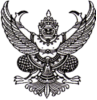  ที่ บร 74102/ว. 539						ที่ทำการองค์การบริหารส่วนตำบลบ้านคู								๑27 หมู่ที่ ๔ ตำบลบ้านคู อำเภอนาโพธิ์ จังหวัดบุรีรัมย์  ๓๑๒๓๐                1   พฤศจิกายน  ๒๕6๖เรื่อง   แต่งตั้งคณะกรรมการจัดเก็บค่าธรรมเนียมรถเกี่ยวข้าว  เรียน   ประธานสภา, รองประธานสภา , เลขานุการสภา ,สมาชิกสภาอบต.บ้านคู ทุกท่านสิ่งที่ส่งมาด้วย  คำสั่งองค์การบริหารส่วนตำบลบ้านคู			        จำนวน ๑ ฉบับ   	ตามที่องค์การบริหารส่วนตำบลบ้านคู ได้ออกข้อบัญญัติ เรื่อง การควบคุมกิจการที่เป็นอันตรายต่อสุขภาพ พ.ศ. ๒๕๔๙ ซึ่งขณะนี้เป็นฤดูกาลเก็บเกี่ยว และเพื่อให้การจัดเก็บค่าธรรมเนียมใบอนุญาตรถเกี่ยวข้าวเป็นไปอย่างมีประสิทธิภาพ และเกิดประโยชน์ต่อทางราชการ นั้นองค์การบริหารส่วนตำบลบ้านคู จึงแต่งตั้งท่านเป็นคณะกรรมการดำเนินการในการจัดเก็บค่าธรรมเนียมใบอนุญาต และอำนวยความสะดวกให้กับผู้ประกอบการ หรือนายหน้ารถเกี่ยว (ราคาคันละ 1,000/คัน) พร้อมทั้งนำเงินรายได้ส่งให้ อบต.บ้านคู กองคลัง งานจัดเก็บรายได้ จึงเรียนมาเพื่อทราบ  และขอขอบคุณท่านที่ได้ให้ความร่วมมือด้วยดีตลอดมา 				                         ขอแสดงความนับถือ              (นายเรืองศิลป์    ไอยะ)             นายกองค์การบริหารส่วนตำบลบ้านคู องค์การบริหารส่วนตำบลกองคลัง/งานจัดเก็บรายได้ผู้ประสานงาน นางสาวเฉลิมรัตน์  คำสีแก้ว  โทร.๐44-634733 , 089-0433509“คนบุรีรัมย์ ครอบครัวเดียวกัน สายเลือดเดียวกัน ลูกหลานรัชกาลที่ ๑”  ที่ บร 74102/ว.541 						ที่ทำการองค์การบริหารส่วนตำบลบ้านคู								๑27 หมู่ที่ ๔ ตำบลบ้านคู อำเภอนาโพธิ์ จังหวัดบุรีรัมย์  ๓๑๒๓๐						 1    พฤศจิกายน ๒๕6๖เรื่อง  แจ้งประชาสัมพันธ์เสียงตามสายการจัดเก็บค่าธรรมเนียมใบอนุญาตรถเกี่ยวข้าว  เรียน  กำนัน,ผู้ใหญ่บ้าน ตำบลบ้านคู ทุกท่านสิ่งที่ส่งมาด้วย  ประกาศองค์การบริหารส่วนตำบลบ้านคู				จำนวน ๑ ฉบับ   	   ด้วยองค์การบริหารส่วนตำบลบ้านคู ได้ออกข้อบัญญัติว่าด้วยการประกอบกิจการที่เป็นอันตรายต่อสุขภาพ  พ.ศ.๒๕๔๙ และในการนี้ได้กำหนดให้จัดเก็บค่าธรรมเนียมใบอนุญาตรถเกี่ยวข้าวจะต้องเสียค่าธรรมเนียมให้กับ อบต.บ้านคู ในอัตราคันละ 1,0๐๐บาท/ปี และขณะนี้ใกล้ถึงฤดูกาลเก็บเกี่ยว นั้น  เพื่อให้การดำเนินการเป็นไปตามกฎหมาย องค์การบริหารส่วนตำบลบ้านคู จึงขอความร่วมมือจากท่านได้ช่วยประชาสัมพันธ์ให้กับผู้ประกอบการ และนายหน้าที่นำรถเกี่ยวข้าวเข้ามาในเขตตำบล ไปขอใบอนุญาต ณ ที่ทำการองค์การบริหารส่วนตำบลบ้านคู อำเภอนาโพธิ์ จังหวัดบุรีรัมย์   	 จึงเรียนมาเพื่อประชาสัมพันธ์ให้ประชาชนทราบ และขอขอบคุณที่ท่านได้ให้ความร่วมมือด้วยดี  ตลอดมา   				                     ขอแสดงความนับถือ                			         (นายเรืองศิลป์  ไอยะ)        นายกองค์การบริหารส่วนตำบลบ้านคูองค์การบริหารส่วนตำบลกองคลัง/งานจัดเก็บรายได้ผู้ประสานงาน นางสาวเฉลิมรัตน์  คำสีแก้ว  โทร.๐44-634733 , 089-0433509“คนบุรีรัมย์ ครอบครัวเดียวกัน สายเลือดเดียวกัน ลูกหลานรัชกาลที่ ๑”  ที่ บร 74102/ว. 540						ที่ทำการองค์การบริหารส่วนตำบลบ้านคู								๑27 หมู่ที่ ๔ ตำบลบ้านคู อำเภอนาโพธิ์ จังหวัดบุรีรัมย์  ๓๑๒๓๐						      1   พฤศจิกายน ๒๕6๖เรื่อง  แจ้งประชาสัมพันธ์เสียงตามสายการจัดเก็บค่าธรรมเนียมใบอนุญาตรถเกี่ยวข้าว  เรียน  ประธานสภา, รองประธานสภา, เลขานุการสภา, สมาชิกสภาอบต.บ้านคู ทุกท่านสิ่งที่ส่งมาด้วย  ประกาศองค์การบริหารส่วนตำบลบ้านคู				จำนวน ๑ ฉบับ   	   ด้วยองค์การบริหารส่วนตำบลบ้านคู ได้ออกข้อบัญญัติว่าด้วยการประกอบกิจการที่เป็นอันตรายต่อสุขภาพ  พ.ศ.๒๕๔๙ และในการนี้ได้กำหนดให้จัดเก็บค่าธรรมเนียมใบอนุญาตรถเกี่ยวข้าวจะต้องเสียค่าธรรมเนียมให้กับ อบต.บ้านคู ในอัตราคันละ 1,0๐๐บาท/ปี และขณะนี้ใกล้ถึงฤดูกาลเก็บเกี่ยว นั้น  เพื่อให้การดำเนินการเป็นไปตามกฎหมาย องค์การบริหารส่วนตำบลบ้านคู จึงขอความร่วมมือจากท่านได้ช่วยประชาสัมพันธ์ให้กับผู้ประกอบการ และนายหน้าที่นำรถเกี่ยวข้าวเข้ามาในเขตตำบล ไปขอใบอนุญาต ณ ที่ทำการองค์การบริหารส่วนตำบลบ้านคู อำเภอนาโพธิ์ จังหวัดบุรีรัมย์   	 จึงเรียนมาเพื่อประชาสัมพันธ์ให้ประชาชนทราบ และขอขอบคุณที่ท่านได้ให้ความร่วมมือด้วยดี ตลอดมา   				                     ขอแสดงความนับถือ                            			         (นายเรืองศิลป์  ไอยะ)        นายกองค์การบริหารส่วนตำบลบ้านคูองค์การบริหารส่วนตำบลกองคลัง/งานจัดเก็บรายได้ผู้ประสานงาน นางสาวเฉลิมรัตน์  คำสีแก้ว  โทร.๐44-634733 , 089-0433509“คนบุรีรัมย์ ครอบครัวเดียวกัน สายเลือดเดียวกัน ลูกหลานรัชกาลที่ ๑” 